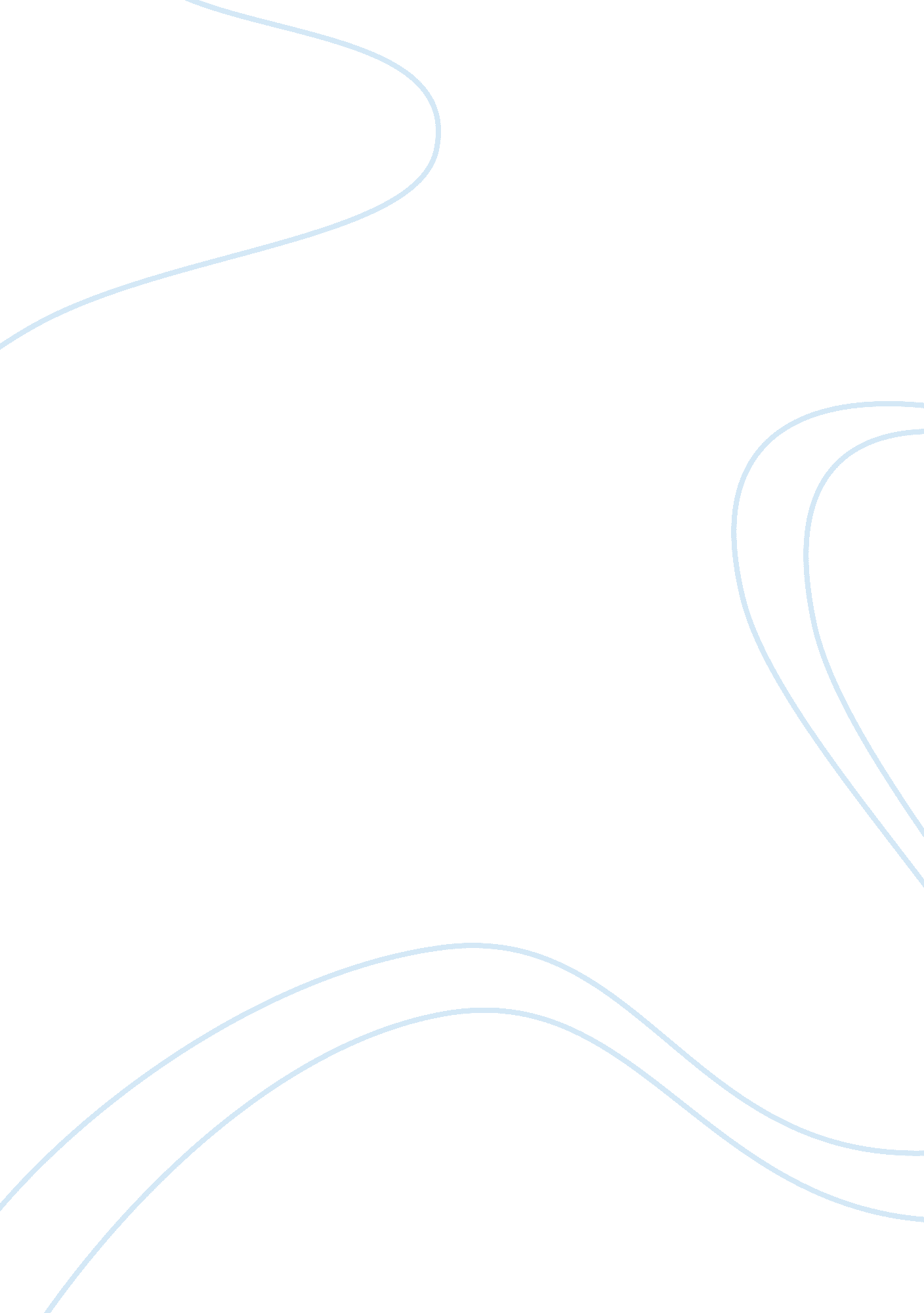 Why understanding learning style is useful education essayEducation, Learning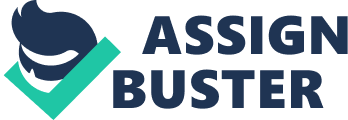 Harmonizing to Honey ( 2006 ) define larning manner is a method through which pupils use to get the hang his or her learning manner, by believing and to work outing jobs. It is besides called 'orientations or 'approaches ' to larning. Honey ( 2006 ) identified four distinguishable larning manners such as are Activist, Theorist, Pragmatist and Reflector. Persons use these four acquisition attacks to larn. Learning is really indispensable for life ; it is the key and it reinforces everything. Learning is formal every bit good as informal and a procedure every bit good as an result. It is witting and unconscious. We learn because we want to larn. Reece and Walker ( 2002 ) stated that `` as a pupil, you should hold the competency and the cognition to use all your accomplishment in pattern and be able to analyze and measure the service usernursingattention comprehensively. For scholars to derive understanding and cognition they need to listen and understand what was taught. In add-on a construct of larning manner is used to depict people 's differences by which they learn. Each person have method to absorb and treat experiences every bit good as information. Learning manners has become of import for persons, pedagogues, parents companies and to understand the good acquisitionenvironmentallows persons differences. For illustration, research workers have suggested that one 's larning environment affects the pupils ' public presentation with respects to the consistence with their acquisition penchants. Learning manner is a method through which pupils use to get the hang his or her learning manner, by believing and to work outing jobs. It is besides called 'orientations or 'approaches ' to larning. Kolb (1984) and Bastable ( 2003 ) , both agreed in their statement that larning manners should non be perceived as fixedpersonalitytraits but as adaptative. Students have their peculiar manner of acquisition and will larn best when there is a assortment of larning chances which will enable them to larn in their ain manner. Hence, the pupil will be observed for any alterations to find if any acquisition has taken topographic point utilizing brooding, observation, concrete experience, active experimentation and abstract conceptualization. They can get down at any phase and are uninterrupted ( McgiII & A ; Beaty, 1995 ) . Harmonizing to Honey and Mumford ( 1998 ) , learner 's manner of larning will act upon instructor 's instruction method. However, as a pupil nurse cognizing my acquisition manners will enable me to derive assurance as an grownup scholar. Understanding my learning manner will assist me to cognize how to travel about my acquisition methods. Knowing my acquisition manner has besides helped me to be in the right environment which is suited for my acquisition. Students have their curious ways of acquisition manners and will larn best when there is a assortment of larning chances which will enable them to larn in their ain manner. Hence, the pupil will be observed for any alterations to find if any acquisition has taken topographic point utilizing brooding, observation, concrete experience, active experimentation and abstract conceptualization. Moreso, it is utile for me to understand my acquisition manner because this will assist me to cognize how to make my class surveies and every bit good as being able to understand how to utilize my larning manner to measure the patient 's demands and support. It is utile for pupil nurse because it helps them pass on with their patient in the best manner the patient can understand every bit good as utilizing it to reply, get cognition and accomplishments on how to make my surveies. On the manus, my learning manner was confirmed following the completion of an audit questionnaire Honey ( 2006 ) . My learning manner is a reflector. Reflector are cautious people and thoughtful people who into consideration all possible angles, deduction before taking any action I. e. They explore many different positions. They are people who like to detect people and listen to what they have to state before they come to decision. I learn by detecting. I ever listen to people when they are talking to cognize what they are stating before coming to a decision. An illustration is when we have group activities in our talks or seminars, I normally listen to the thoughts of others first before I come up to thoughts of my ain. In my old topographic point of pattern were I did my arrangement, I observed nurses when they are making some undertaking like the readying for giving terminal injection. Before they begin the disposal, the two nurses foremost of all did some observations by look intoing the expiring day of the month, name of the client, day of the month of birth, the path, clip, and they besides checked the medical specialty cabinet temperature and it was recorded in the book where they do enter it. The prepared the injection, ready to be given. And both of them signed the book. The nurse put on baseball mitts this to avoid cross taint. Then after the injection was given, the acerate leaf was disposed in the crisp box. However, my weaker manner is activist, militant are people who engages themselves in batch of activities. They try to experiment. They ne'er think about effects before the act. As this is my weaker manner of acquisition, I will be affecting myself in a batch of activity because pattern makes perfect. I will besides seek to do instant determinations, inquire to be given group activities in category and be unfastened to new experiences. Furthermore, I will develop my weaker manner of acquisition by pull offing my clip efficaciously. I would seek to cut down the times I invest in thought and reflecting utilizing it more to seek out practical things such as inquiring that I give patients the endovenous out in pattern as opposed to watching and reflecting on the effects that could go on if I was given to make it. This manner I would be able to larn with people of different acquisition manners and be a batch more flexible both in pattern and in schoolroom activities. Like what I mentioned above, pattern makes perfect, hence I need to larn how be much more confident on prosecuting myself in activities that are more hands-on. Militant, are persons who involves themselves in a batch of activities. They are unfastened to seek out new experiences. They think of the effects of their action after they have already carried out the action in tonss of activities. They are unfastened to seek out new experiences the think of the effects after they have already carried out the action. They like to be the Centre of the activity. Harmonizing to Kolb ( 1984 ) , scholars learn better when the topic affair is presented in a manner consistent with their preferable acquisition manner. Theorist, are logical people, they think through everything before the act. They are more like perfectionist who analyse and synthesise. They are more on the nonsubjective side than on the subjective side. They reject anything non-logical and they maximise certainty. Pragmatists are people who open to seeking out thoughts and experimenting. They are down to earth people who act fast and confidently on any thought they come across. They are job convergent thinkers that make practical determinations. They take every job as a challenge. Reflectors are cautious people and thoughtful people who take into consideration all possible angles, deductions before taking any action. For illustration: they explore many different positions. They are people who like to detect people and listen to what they have to state before they come to a decision. Kolb 's acquisition distinguishes four acquisition manners which are perceivers, minds, deciders and actors. Each of these has strength and failing. It is of import that pupils become more cognizant of their learning strengths and work on their failing. Perceivers are people who beliefs in existent event of life they like listening to other peoples experiences and travel back to believe about it. They are speculative scholars desiring to cognize how to use it in their acquisition. The methodological analysis used in collating the grounds for set uping my acquisition through the questionnaire we completed is called qualitative method. However, the literature reappraisal provided me a secondary method in collating farther grounds of what is already known in the field. In decision, I have learned a batch from larning manners and every bit good as deriving cognition and accomplishments. I recognised the different types of acquisition manners and cognizing my ain method of larning. In the hereafter being able to understand my single acquisition manner will let me to be able to reassign the cognition acquired in a schoolroom scene to pattern. This will profit my experience as a pupil nurse. 